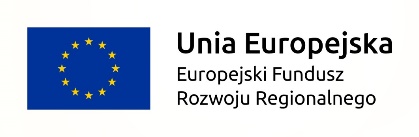 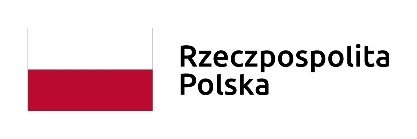 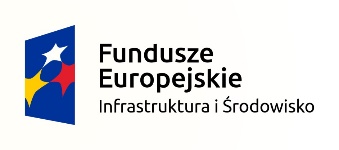 Załącznik nr 5 do SIWZ – Formularz ofertyDane Wykonawcy (w przypadku Wykonawców ubiegających się wspólnie o udzielenie zamówienia, należy podać dane dotyczące wszystkich Wykonawców):Nazwa Wykonawcy/Wykonawców………………………………………………………………………………………………………………………………….………………………………………………………………………………………………………………………………….Adres Wykonawcy/Wykonawców………………………………………………………………………………………………………………………….……..KRS ……………………………….. NIP ……………………………………. REGON …………………… tel. ................................................	fax. ...............................................adres poczty elektronicznej: ……………………………………………………………………………………Osoba do kontaktu (na etapie zawarcia umowy, proszę podać imię i nazwisko, nr telefonu, adres mailowy)……………………………………………..…………………………………………..Nazwa banku i nr konta Wykonawcy ………………………………………………………………….…….Oferta dla Uniwersyteckiego Szpitala Ortopedyczno-Rehabilitacyjnego w Zakopanem z siedzibą przy ul. Oswalda Balzera 15, 34-500 Zakopane.Całkowita cena za wykonanie Przedmiotu Umowy zgodnie z treścią SIWZ, wyjaśnień do SIWZ oraz jej zmian: .................................................... zł brutto (cena wskazana w wierszu nr …… w kolumnie nr ……) w tym Vat ….%.Oświadczamy, że akceptujemy treść Umowy, w tym wskazane w niej warunki płatności,  zawarte we wzorze Umowy stanowiącym Załącznik nr 3 do SIWZ.Oświadczamy, że udzielimy gwarancji jakości i rękojmi za wady na okres ……….. miesięcy, liczony zgodnie z zapisami wzoru umowy.Deklarujemy wykonanie przedmiotu zamówienia w terminie ………. dni od daty zawarcia Umowy.Oświadczamy, że zapoznaliśmy się z treścią SIWZ oraz wyjaśnieniami i zmianami SIWZ i akceptujemy ją bez zastrzeżeń, w przypadku uznania naszej oferty za najkorzystniejszą zobowiązujemy się do wykonania przedmiotu zamówienia na warunkach przedstawionych w złożonej ofercie i określonych w SIWZ.Wadium w kwocie .................. zł  zostało wniesione w dniu ................................... w formie ........................................................................................................Oświadczamy, że jesteśmy związani niniejszą ofertą przez okres 60 dni od upływu terminu składania ofert.Oświadczamy, że wycena przedmiotu zamówienia uwzględnia wszystkie uwarunkowania oraz czynniki związane z realizacją zamówienia i obejmuje cały zakres rzeczowy zamówienia - jest kompletna.Oświadczamy, że wybór niniejszej oferty będzie prowadził do powstania u Zamawiającego obowiązku podatkowego zgodnie z przepisami o podatku od towarów i usług. Powyższy obowiązek podatkowy będzie dotyczył ................ objętych Przedmiotem Umowy, a ich wartość netto (bez kwoty podatku) będzie wynosiła .......................... (należy wypełnić, jeśli dotyczy).Oświadczamy, że niniejsze zamówienie zamierzamy wykonać bez udziału Podwykonawców * / z udziałem Podwykonawców .................................................................* (zakres prac powierzony Podwykonawcom i nazwa firmy o ile jest znana)Oferta zawiera: ............... stron.	............................................... 	(miejscowość, data)...................................................................................................	(podpis/podpisy osoby/osób uprawnionych/upoważnionych do reprezentowania Wykonawcy)*niewłaściwe skreślićNazwa urządzeniaCenanetto 1 szt.Liczba sztukŁączna cenanettoStawka  VATCenabrutto 1 szt.Łączna cena bruttoStół operacyjny 2Wartość razemNazwa urządzeniaCenanetto 1 szt.Liczba sztukŁączna cenanettoStawka  VATCenabrutto 1 szt.Łączna cena bruttostół operacyjny 2Wartość razem